NAČINI PREHRANJEVANJADoma lahko pripraviš kosilo po spodnjem navodilu in nato odgovori na vprašanja.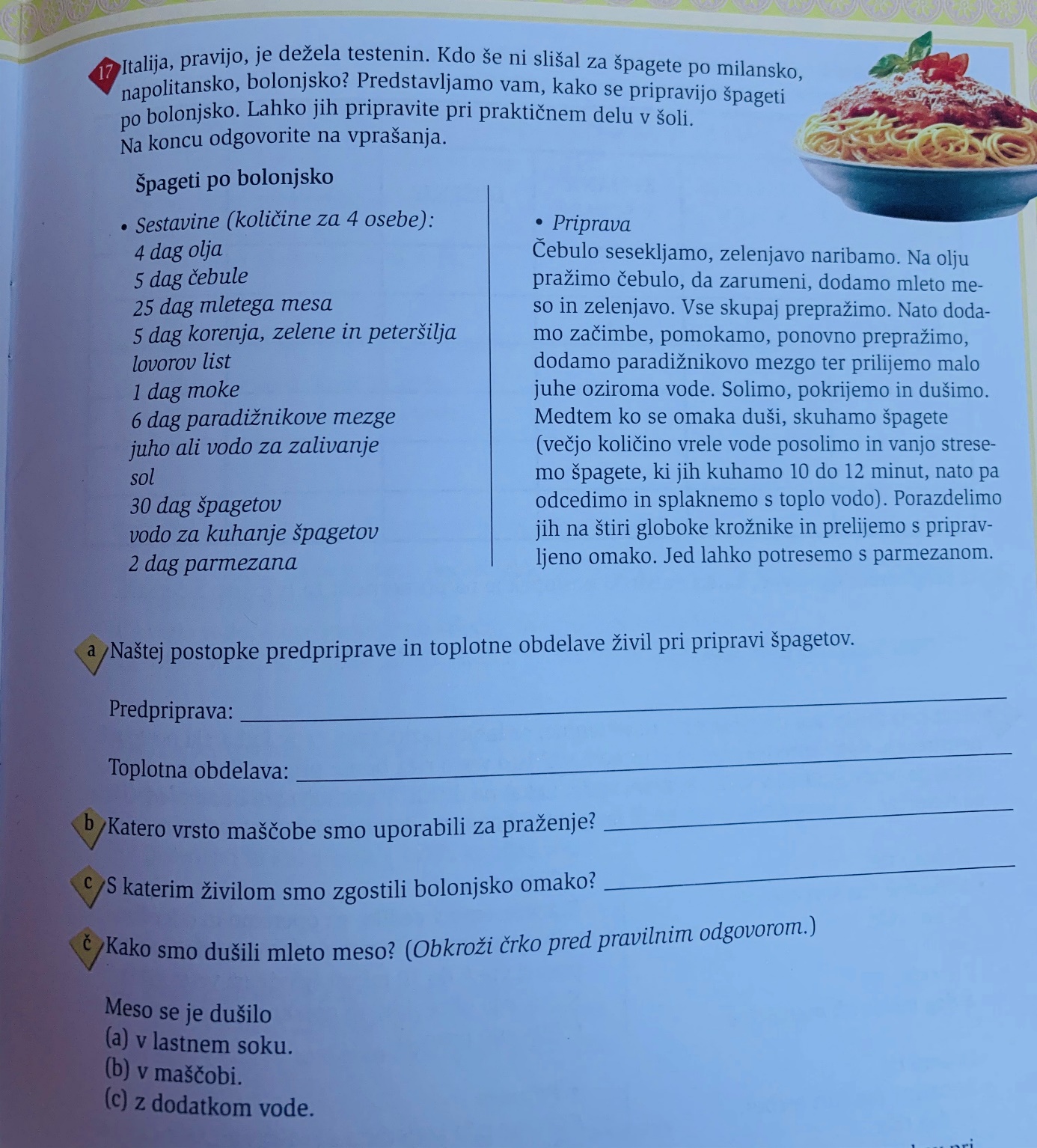 